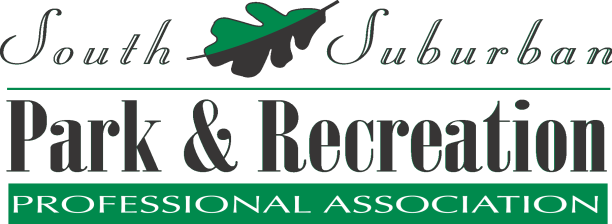 General Meeting Agenda March 14, 2024Romeoville Recreation Center, 11am Call to OrderPresident’s Report President Elect Report Past President Report Secretary’s Report Treasurer’s ReportCommittee ReportsAdult/Senior (Devin Frendreis)Athletics (Skyler Ramberger & Beth Nagel)Awards (Rachel Bauer & Kristine Wahlgren)Diversity (Keith Wallace & Nikki Gotsch)Early Childhood (Kelly Matson & Devin Frendreis)Facilities (Cate Coyle & Joe Smith)Legislative (Hollice Clark & Greg Lewis)Marketing (Stacy Proper & Kara Case)Parks and Natural Resources (Chris Finn & Ryan Veldman)Professional Development (Olga Viano)School Age (Rebecca Perkaus & Sarah Carr)Social (Brenna Bowers & Sarah Hamilton & Lauren Koszola)Special Events (Laurie Murray & Janel Geary)Student (Melissa Ferruzza & Marie Piotrowski)Teen/Camp Programming & Day Camp Workshop (Meghan Fenlon)Old BusinessPresident Elect Position New Business White Sox raffle 6 games offered, $2 per entryAnnouncements Awards Meeting 12pm meeting, 12:30 lunch, 1:15 AwardsWatch your inbox for Evite, it will come earlier so RSVP on time.Adjournment 